Приложение к письму от    24.04.2023  №  _ 96а_Схема расположения  земельного участка, расположенного по адресу: Российская Федерация,  Смоленская область, Дорогобужский район, г. Дорогобуж, ул. СедоваПриложение к письму от  24.04.2023 №  _96а _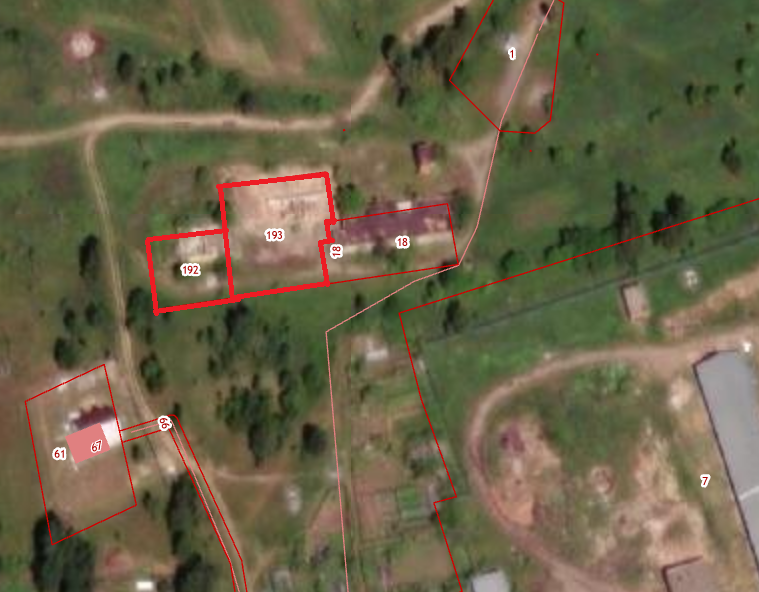 Выкопировка из правил землепользования и застройки муниципального образования Дорогобужское городское поселение Дорогобужского района Смоленской области  